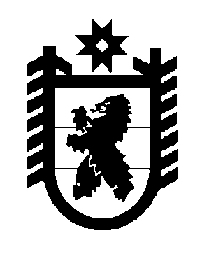 Российская Федерация Республика Карелия    ПРАВИТЕЛЬСТВО РЕСПУБЛИКИ КАРЕЛИЯРАСПОРЯЖЕНИЕот  24 апреля 2015 года № 255р-Пг. Петрозаводск Внести в состав рабочей группы, образованной распоряжением Правительства Республики Карелия от 3 февраля 2015 года № 65р-П следующие изменения:1) включить в состав рабочей группы следующих лиц:Телицын В.Л. – исполняющий обязанности Министра сельского, рыбного и охотничьего хозяйства Республики Карелия, руководитель рабочей группы;Жирнель Е.В. – заместитель директора по научной работе Федерального государственного бюджетного учреждения науки Института экономики Карельского научного центра Российской академии наук (по согласованию);Натуральнова И.А. – заместитель Министра сельского, рыбного и охотничьего хозяйства Республики Карелия;Облицова Е.В. – начальник отдела Министерства образования Республики Карелия; 2) исключить из состава рабочей группы Мануйлова Г.Н.,                     Сорокина А.С.           ГлаваРеспублики  Карелия                                                             А.П. Худилайнен